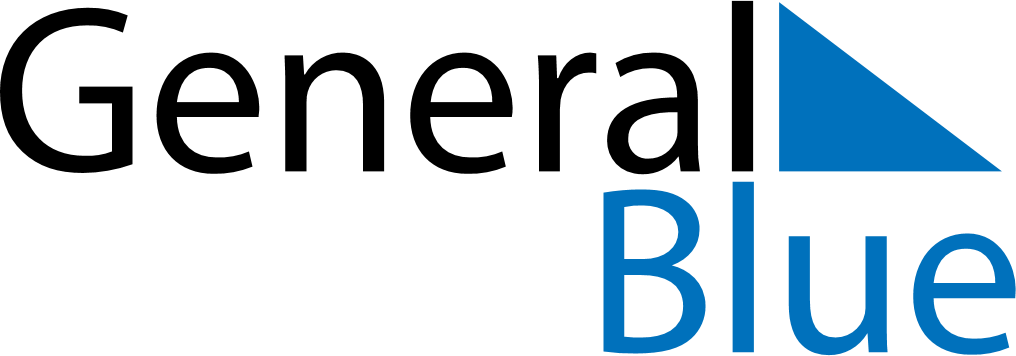 June 2024June 2024June 2024June 2024June 2024June 2024June 2024Woerden, Utrecht, The NetherlandsWoerden, Utrecht, The NetherlandsWoerden, Utrecht, The NetherlandsWoerden, Utrecht, The NetherlandsWoerden, Utrecht, The NetherlandsWoerden, Utrecht, The NetherlandsWoerden, Utrecht, The NetherlandsSundayMondayMondayTuesdayWednesdayThursdayFridaySaturday1Sunrise: 5:25 AMSunset: 9:50 PMDaylight: 16 hours and 25 minutes.23345678Sunrise: 5:24 AMSunset: 9:51 PMDaylight: 16 hours and 26 minutes.Sunrise: 5:24 AMSunset: 9:53 PMDaylight: 16 hours and 28 minutes.Sunrise: 5:24 AMSunset: 9:53 PMDaylight: 16 hours and 28 minutes.Sunrise: 5:23 AMSunset: 9:54 PMDaylight: 16 hours and 30 minutes.Sunrise: 5:22 AMSunset: 9:55 PMDaylight: 16 hours and 32 minutes.Sunrise: 5:22 AMSunset: 9:56 PMDaylight: 16 hours and 33 minutes.Sunrise: 5:21 AMSunset: 9:56 PMDaylight: 16 hours and 35 minutes.Sunrise: 5:21 AMSunset: 9:57 PMDaylight: 16 hours and 36 minutes.910101112131415Sunrise: 5:20 AMSunset: 9:58 PMDaylight: 16 hours and 37 minutes.Sunrise: 5:20 AMSunset: 9:59 PMDaylight: 16 hours and 38 minutes.Sunrise: 5:20 AMSunset: 9:59 PMDaylight: 16 hours and 38 minutes.Sunrise: 5:20 AMSunset: 10:00 PMDaylight: 16 hours and 39 minutes.Sunrise: 5:19 AMSunset: 10:00 PMDaylight: 16 hours and 40 minutes.Sunrise: 5:19 AMSunset: 10:01 PMDaylight: 16 hours and 41 minutes.Sunrise: 5:19 AMSunset: 10:02 PMDaylight: 16 hours and 42 minutes.Sunrise: 5:19 AMSunset: 10:02 PMDaylight: 16 hours and 43 minutes.1617171819202122Sunrise: 5:19 AMSunset: 10:03 PMDaylight: 16 hours and 43 minutes.Sunrise: 5:19 AMSunset: 10:03 PMDaylight: 16 hours and 44 minutes.Sunrise: 5:19 AMSunset: 10:03 PMDaylight: 16 hours and 44 minutes.Sunrise: 5:19 AMSunset: 10:03 PMDaylight: 16 hours and 44 minutes.Sunrise: 5:19 AMSunset: 10:04 PMDaylight: 16 hours and 44 minutes.Sunrise: 5:19 AMSunset: 10:04 PMDaylight: 16 hours and 44 minutes.Sunrise: 5:19 AMSunset: 10:04 PMDaylight: 16 hours and 44 minutes.Sunrise: 5:20 AMSunset: 10:04 PMDaylight: 16 hours and 44 minutes.2324242526272829Sunrise: 5:20 AMSunset: 10:05 PMDaylight: 16 hours and 44 minutes.Sunrise: 5:20 AMSunset: 10:05 PMDaylight: 16 hours and 44 minutes.Sunrise: 5:20 AMSunset: 10:05 PMDaylight: 16 hours and 44 minutes.Sunrise: 5:21 AMSunset: 10:05 PMDaylight: 16 hours and 44 minutes.Sunrise: 5:21 AMSunset: 10:05 PMDaylight: 16 hours and 43 minutes.Sunrise: 5:22 AMSunset: 10:05 PMDaylight: 16 hours and 43 minutes.Sunrise: 5:22 AMSunset: 10:04 PMDaylight: 16 hours and 42 minutes.Sunrise: 5:23 AMSunset: 10:04 PMDaylight: 16 hours and 41 minutes.30Sunrise: 5:23 AMSunset: 10:04 PMDaylight: 16 hours and 40 minutes.